«Гроздь винограда» Нетрадиционная техника рисование — печать пробкой. Фотоотчёт о занятии в средней группе по самообразованию.Малашенкова В.В. 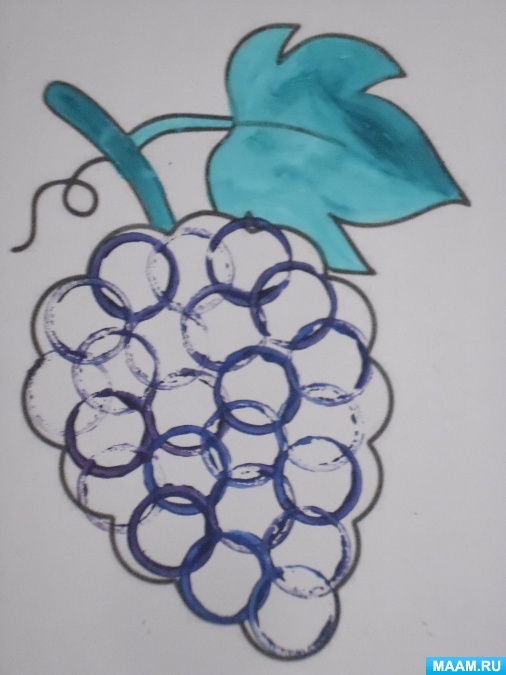 Сегодня я представляю вашему вниманию технику нетрадиционного рисования очень увлекательную и интересную для детей. Это рисование пробкой (крышкой). Пробки (крышки) для рисования берём самые разные – от пластиковых бутылок, от зубной пасты, кремов и т. д. их можно найти в каждом доме. И сегодня на занятии по продуктивному виду деятельности – рисованию нетрадиционным способом мы воспользуемся ими и изобразим «Гроздь винограда»Тема: «Виноград»Цель: Изготовление рисунка нетрадиционным способом рисования – печать пробкой « Виноград»Задачи: - Познакомить с нетрадиционным способом рисования – отпечатком пробки (крышки);-Формировать умения передавать форму грозди винограда в рисунке нетрадиционным способом изображения – отпечатком пробки (крышки);- Формировать умения самостоятельно выбирать цвет ягод винограда (синий, зелёный, чёрный);-Развивать художественно – творческие способности детей;- Развивать мелкую моторику рук, воображение, глазомер;- Воспитывать аккуратность, умение доводить начатое дело до конца.Раздаточный материал по количеству детей:• листы бумаги с изображением винограда, краски, кисточки, баночки для воды, коврики, пробки (крышки). 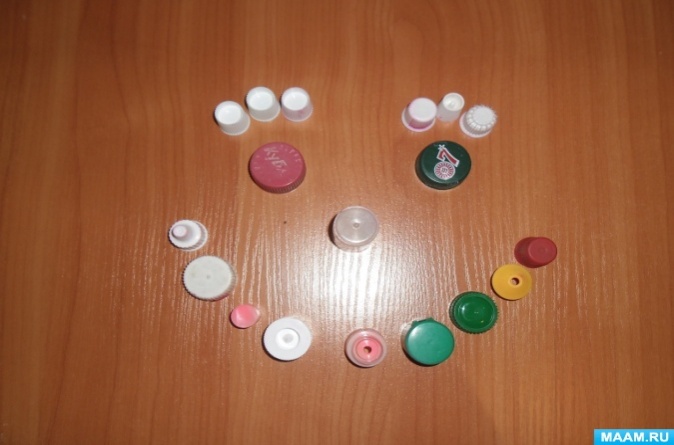 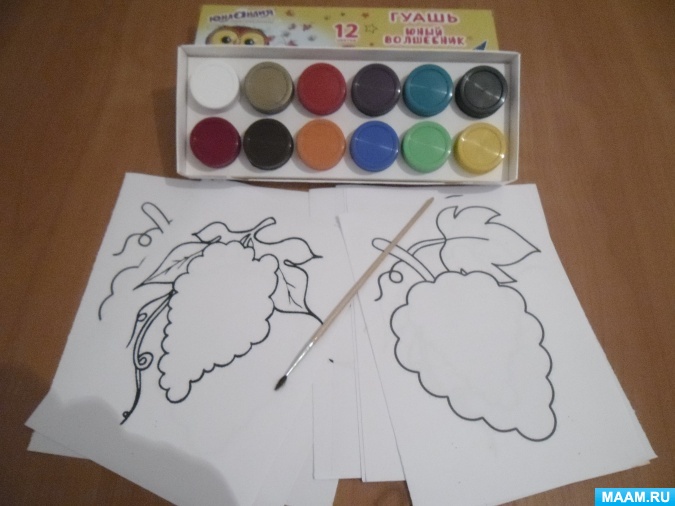 Ход. Перед началом занятия предлагаю детям разгадать загадку:Я и красный, я и белый,Я и чёрный - если спелый.И под солнышком в садуНа лиане я расту.И такой я сочный, сладкий,Очень вкусный, ароматный.Гроздь мою съесть каждый радИ зовусь я (Виноград).Гроздья крупные висят Как янтарь они горятСок из ягодок приятный: Вкусный, сладкий, ароматный.Этой ягоде я рад, Обожаю «…»Итак, чтобы получить отпечаток, окунаем нижнюю часть пробки в краску. (предлагаю детям выбрать цвет своему винограду самостоятельно, можно нанести краску кисточкой, кому как удобно) Затем опускаем пробку краской вниз и оставляем отпечаток, на поверхности приготовленного листа бумаги с контуром грозди винограда. Отпечаток получился в виде обруча – это наши ягодки, их нужно рисовать близко дуг к другу, они могут находить друг на друга или быть внутри друг друга - пусть дети экспериментирует.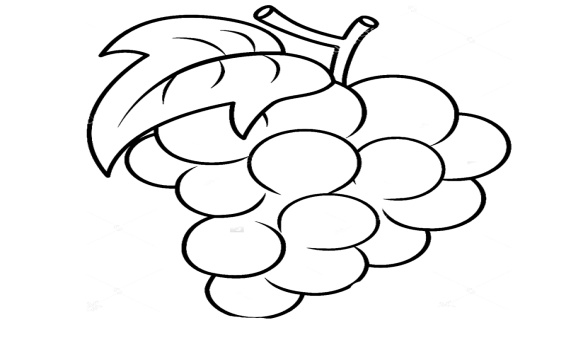 Обращаю внимание детей, на форму грозди: сверху ягод больше, чем ниже, тем меньше ягод - гроздь сужается. Наша гроздь винограда готова.Самостоятельная работа детей: закрашиваем листья винограда цветными карандашами.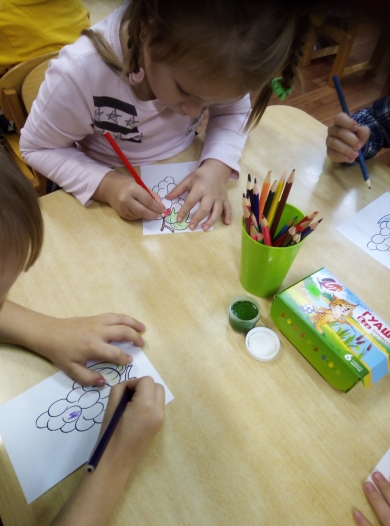 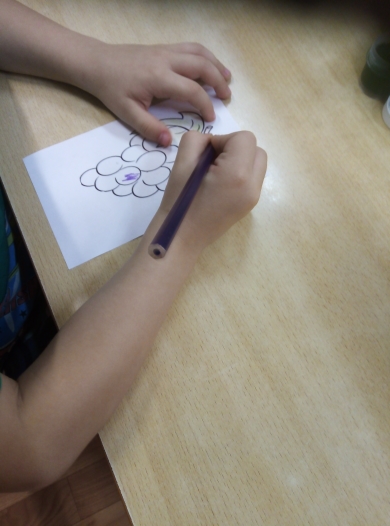 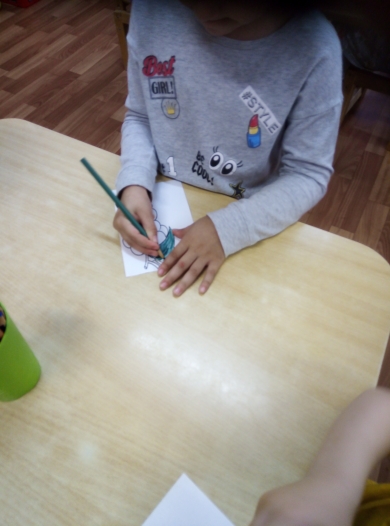 Закрашивание винограда нетрадиционным способом, пробкой.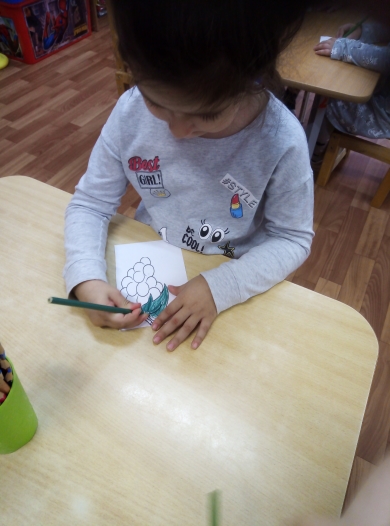 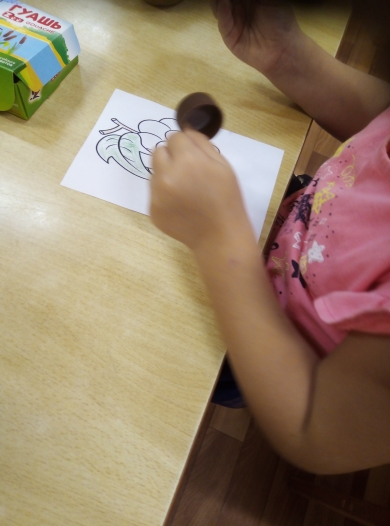 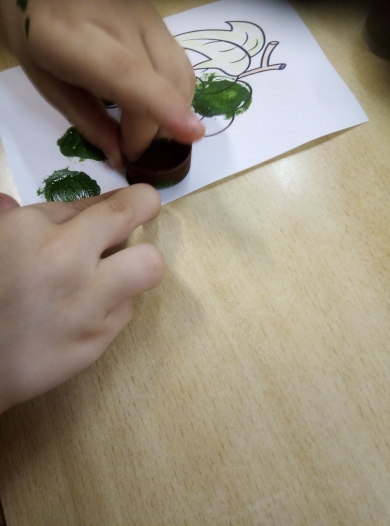 Готовые работы детей.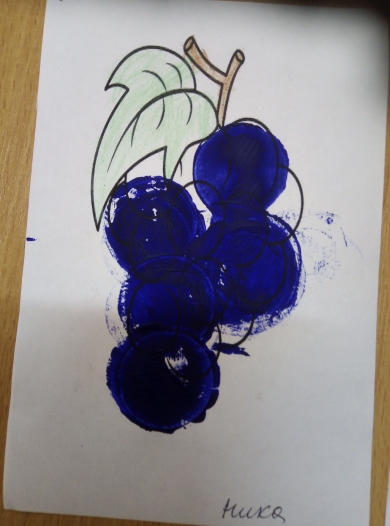 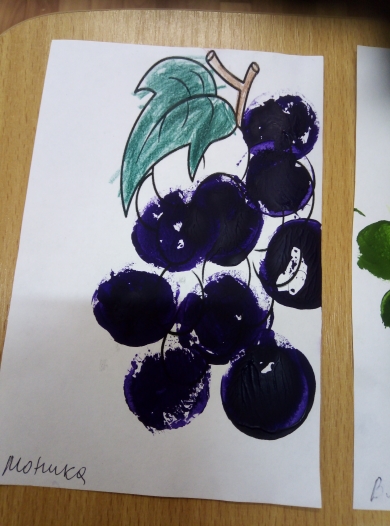 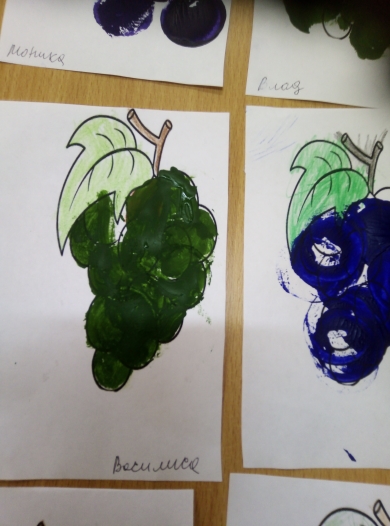 Выставка работ детей.                                 Угощение для детей.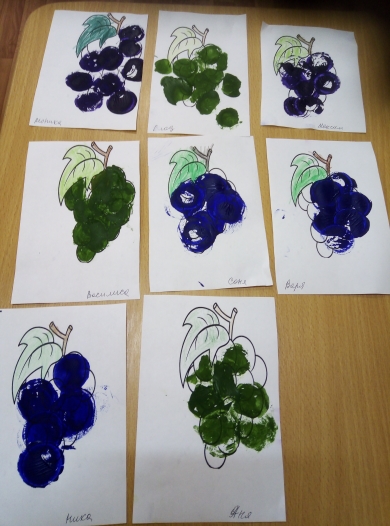 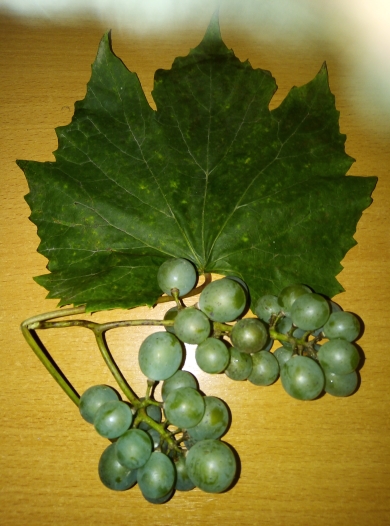 